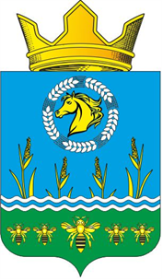 Российская ФедерацияРостовская областьЗимовниковский районмуниципальное образование «Камышевское сельское поселение»Собрание депутатов Камышевского сельского поселенияРЕШЕНИЕПринято Собранием депутатов                                           03 марта 2022 года1. Внести в Положение о бюджетном процессе в Камышевском сельском поселении, утвержденное решением Собрания депутатов от 25 февраля 2015 года № 78 «Об утверждении Положения о бюджетном процессе в Камышевском сельском поселении» следующие изменения:1) в статье 4:        а) часть 2 изложить в следующей редакции:«Перечень главных администраторов доходов местного бюджета, утверждаются Администрацией Камышевского сельского поселения в соответствии с общими требованиями, установленными Правительством Российской Федерации.»;       б) часть 4 изложить в следующей редакции: «4. Перечень главных администраторов источников финансирования дефицита местного бюджета, утверждаются Администрацией Камышевского сельского поселения в соответствии с общими требованиями, установленными Правительством Российской Федерации.Перечень статей источников финансирования дефицита местного бюджета утверждается решением Собрания депутатов Камышевского сельского поселения о бюджете Камышевского сельского поселения Зимовниковского района на очередной финансовый год и плановый период при утверждении источников финансирования дефицита местного бюджета.Перечень кодов видов источников финансирования дефицитов бюджетов, главными администраторами которых являются органы местного самоуправления и (или) находящиеся в их ведении казенные учреждения, утверждается Администрацией Камышевского сельского поселения.»;2) пункт 6 статьи 10 признать утратившим силу;3) статью 11 дополнить пунктом следующего содержания:«81) представляют для включения в перечень источников доходов Российской Федерации и реестры источников доходов областного и местных бюджетов сведения о закрепленных за ними источниках доходов;»; 4) часть 2 статьи 16 дополнить пунктом 21 следующего содержания:«21) документах, определяющих цели национального развития Российской Федерации и направления деятельности органов публичной власти по их достижению;»;5) статью 21 признать утратившим силу;6) в части 2 статьи 22:а) пункты 1,2 признать утратившим силу; б) дополнить пунктом следующего содержания:«81) цели предоставления бюджетных кредитов местным бюджетам и размеры платы за пользование данными бюджетными кредитами;»;7) в части 1 статьи 32 цифры «33» заменить цифрами «34»; 8) в статье 41: часть 3 изложить в следующей редакции:«3. Отчет об исполнении местного бюджета за первый квартал, полугодие и девять месяцев текущего финансового года утверждается Администрацией Камышевского сельского поселения и направляется в Собрание депутатов Камышевского сельского поселения и Контрольно-счетную палату Ростовской области.».9)  в статье 42: а) часть 2 изложить в следующей редакции:«2. Главные распорядители средств местного бюджета не позднее 
10 марта текущего финансового года представляют годовую бюджетную отчетность Собранию депутатов Камышевского сельского поселения.Собрание депутатов Камышевского сельского поселения не позднее 15 марта текущего финансового года направляет представленную главными распорядителями средств местного бюджета годовую бюджетную отчетность в Контрольно-счетную палату Ростовской области для внешней проверки.Результаты внешней проверки годовой бюджетной отчетности главных распорядителей средств местного бюджета оформляются заключениями по каждому главному распорядителю средств местного бюджета в срок до 1 мая текущего финансового года.»;б) часть 3 изложить в следующей редакции:«3. Администрация Камышевского сельского поселения представляет годовой отчет об исполнении местного бюджета Собранию депутатов Камышевского сельского поселения не позднее 25 марта текущего финансового года.Собрание депутатов Камышевского сельского поселения направляет годовой отчет об исполнении местного бюджета в Контрольно-счетную палату Ростовской области для подготовки заключения на него не позднее 1 апреля текущего финансового года.        Контрольно-счетная палата Ростовской области готовит заключение на годовой отчет об исполнении местного бюджета с учетом данных внешней проверки годовой бюджетной отчетности главных распорядителей бюджетных средств. Подготовка заключения проводится в срок, не превышающий один месяц.        Заключение на годовой отчет об исполнении местного бюджета представляется Контрольно-счетной палатой Ростовской области в Собрание депутатов Камышевского сельского поселения с одновременным направлением Главе Администрации Камышевского сельского поселения.».        2. Настоящее решение вступает в силу со дня его подписания.х. Камышев__.03.2022 г.№ 29